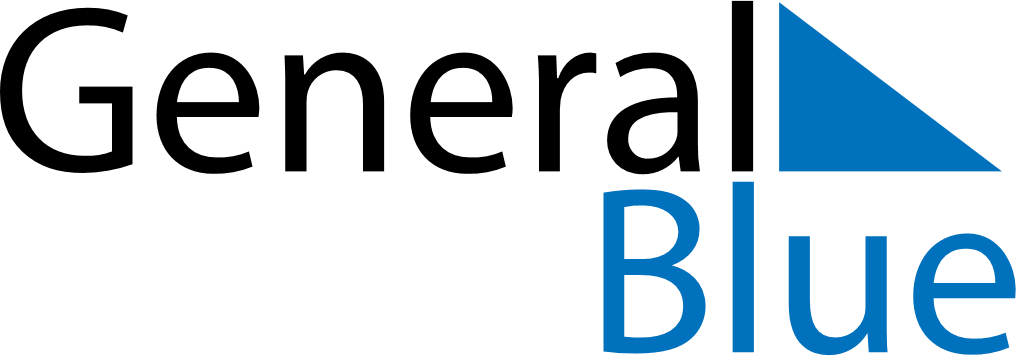 June 2030June 2030June 2030French GuianaFrench GuianaMondayTuesdayWednesdayThursdayFridaySaturdaySunday123456789Pentecost10111213141516Abolition of Slavery
Whit Monday1718192021222324252627282930